ОПИСАНИЕ МЕСТОПОЛОЖЕНИЯ ГРАНИЦОПИСАНИЕ МЕСТОПОЛОЖЕНИЯ ГРАНИЦОПИСАНИЕ МЕСТОПОЛОЖЕНИЯ ГРАНИЦТерриториальная Зона застройки индивидуальными жилыми домами и малоэтажными жилыми домами  (Ж-1)Территориальная Зона застройки индивидуальными жилыми домами и малоэтажными жилыми домами  (Ж-1)Территориальная Зона застройки индивидуальными жилыми домами и малоэтажными жилыми домами  (Ж-1)(наименование объекта, местоположение границ которого описано (далее - объект)(наименование объекта, местоположение границ которого описано (далее - объект)(наименование объекта, местоположение границ которого описано (далее - объект)Раздел 1Раздел 1Раздел 1Сведения об объектеСведения об объектеСведения об объекте№ п/пХарактеристики объектаОписание характеристик1231Местоположение объекта446185, Самарская обл, Большеглушицкий р-н, Малый Каралык п2Площадь объекта +/- величина погрешности определения площади(Р+/- Дельта Р)461339 кв.м ± 143 кв.м3Иные характеристики объектаОсновной вид разрешенного использования:Для индивидуального жилищного строительства, Для ведения личного подсобного хозяйства (приусадебный земельный участок), Блокированная жилая застройка, Хранение автотранспорта, Коммунальное обслуживание, Предоставление коммунальных услуг, Административные здания организаций, обеспечивающих предоставление коммунальных услуг, Оказание услуг связи, Амбулаторно-поликлиническое обслуживание, Дошкольное, начальное и среднее общее образование, Парки культуры и отдыха, Общественное питание, Обеспечение внутреннего правопорядка, Историко-культурная деятельность, Земельные участки (территории) общего пользования, Улично-дорожная сеть, Благоустройство территории, Ведение огородничества, Ведение садоводстваУсловно разрешенный вид разрешенного использования:Малоэтажная многоквартирная жилая застройка, Обслуживание жилой застройки, Оказание социальной помощи населению, Общежития, Бытовое обслуживание, Стационарное медицинское обслуживание, Объекты культурно-досуговой деятельности, Осуществление религиозных обрядов, Религиозное управление и образование, Государственное управление, Представительская деятельность, Обеспечение деятельности в области гидрометеорологии и смежных с ней областях, Амбулаторное ветеринарное обслуживание, Деловое управление, Рынки, Магазины, Банковская и страховая деятельность, Гостиничное обслуживание, Объекты дорожного сервиса, Заправка транспортных средств, Обеспечение дорожного отдыха, Автомобильные мойки, Ремонт автомобилей, Выставочно-ярмарочная деятельность, Обеспечение занятий спортом в помещениях, Площадки для занятий спортом, Оборудованные площадки для занятий спортом, Стоянки, Общее пользование водными объектами, Гидротехнические сооруженияРаздел 2Раздел 2Раздел 2Раздел 2Раздел 2Раздел 2Сведения о местоположении границ объектаСведения о местоположении границ объектаСведения о местоположении границ объектаСведения о местоположении границ объектаСведения о местоположении границ объектаСведения о местоположении границ объекта1. Система координат МСК - 631. Система координат МСК - 631. Система координат МСК - 631. Система координат МСК - 631. Система координат МСК - 631. Система координат МСК - 632. Сведения о характерных точках границ объекта2. Сведения о характерных точках границ объекта2. Сведения о характерных точках границ объекта2. Сведения о характерных точках границ объекта2. Сведения о характерных точках границ объекта2. Сведения о характерных точках границ объектаОбозначениехарактерных точек границКоординаты, мКоординаты, мМетод определения координат характерной точки Средняя квадратическая погрешность положения характерной точки (Мt), мОписание обозначения точки на местности (при наличии)Обозначениехарактерных точек границХYМетод определения координат характерной точки Средняя квадратическая погрешность положения характерной точки (Мt), мОписание обозначения точки на местности (при наличии)123456н1299238.871421702.82Картометрический метод0.10–н2299160.591421953.38Картометрический метод0.10–н3299212.331421979.16Картометрический метод0.10–н4299313.711422071.51Картометрический метод0.10–н5299360.961422192.65Картометрический метод0.10–н6299485.221422257.19Картометрический метод0.10–н7299293.401422627.50Картометрический метод0.10–н8299197.451422812.74Картометрический метод0.10–н9299050.691422737.04Картометрический метод0.10–н10299038.281422763.35Картометрический метод0.10–н11298996.311422743.97Картометрический метод0.10–н12298929.281422859.47Картометрический метод0.10–н13298828.841422798.70Картометрический метод0.10–н14298848.201422763.85Картометрический метод0.10–н15298784.211422729.11Картометрический метод0.10–н16298807.661422693.88Картометрический метод0.10–н17298762.151422665.16Картометрический метод0.10–н18298853.711422551.57Картометрический метод0.10–н19298887.991422569.02Картометрический метод0.10–н20298902.701422532.70Картометрический метод0.10–н21298870.011422519.30Картометрический метод0.10–н22298879.471422502.96Картометрический метод0.10–н23298885.821422429.93Картометрический метод0.10–н24298864.791422309.93Картометрический метод0.10–н25298824.961422250.55Картометрический метод0.10–н26298801.991422247.85Картометрический метод0.10–н27298772.041422239.43Картометрический метод0.10–н28298742.301422246.05Картометрический метод0.10–н29298694.261422227.26Картометрический метод0.10–н30298755.391422123.33Картометрический метод0.10–н31298938.821422209.24Картометрический метод0.10–н32298939.161422209.40Картометрический метод0.10–н33298967.451422148.76Картометрический метод0.10–н34298873.491422097.25Картометрический метод0.10–н35298888.671422069.56Картометрический метод0.10–н36298836.331422027.84Картометрический метод0.10–н37298929.521421916.45Картометрический метод0.10–н38298954.511421926.69Картометрический метод0.10–н39299076.291421626.05Картометрический метод0.10–н1299238.871421702.82Картометрический метод0.10–––––––н40299339.681422233.73Картометрический метод0.10–н41299359.891422320.57Картометрический метод0.10–н42299182.761422239.93Картометрический метод0.10–н43299213.791422167.48Картометрический метод0.10–н40299339.681422233.73Картометрический метод0.10–3. Сведения о характерных точках части (частей) границы объекта3. Сведения о характерных точках части (частей) границы объекта3. Сведения о характерных точках части (частей) границы объекта3. Сведения о характерных точках части (частей) границы объекта3. Сведения о характерных точках части (частей) границы объекта3. Сведения о характерных точках части (частей) границы объектаОбозначениехарактерных точек части границыКоординаты, мКоординаты, мМетод определения координат характерной точки Средняя квадратическая погрешность положения характерной точки (Мt), мОписание обозначения точки на местности (при наличии)Обозначениехарактерных точек части границыХYМетод определения координат характерной точки Средняя квадратическая погрешность положения характерной точки (Мt), мОписание обозначения точки на местности (при наличии)123456––––––Раздел 4План границ объекта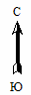 Масштаб 1: 15000Используемые условные знаки и обозначения: